27 lutego 2018 r.Nr 09 (26351) 2018 Rok XXI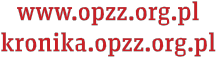 Biuro Prasowe OPZZ e-mail: biuroprasowe@opzz.org.pl tel.: 022 551 55 04, fax: 022 551 55 01, 00-924 Warszawa, ul. M. Kopernika 36/46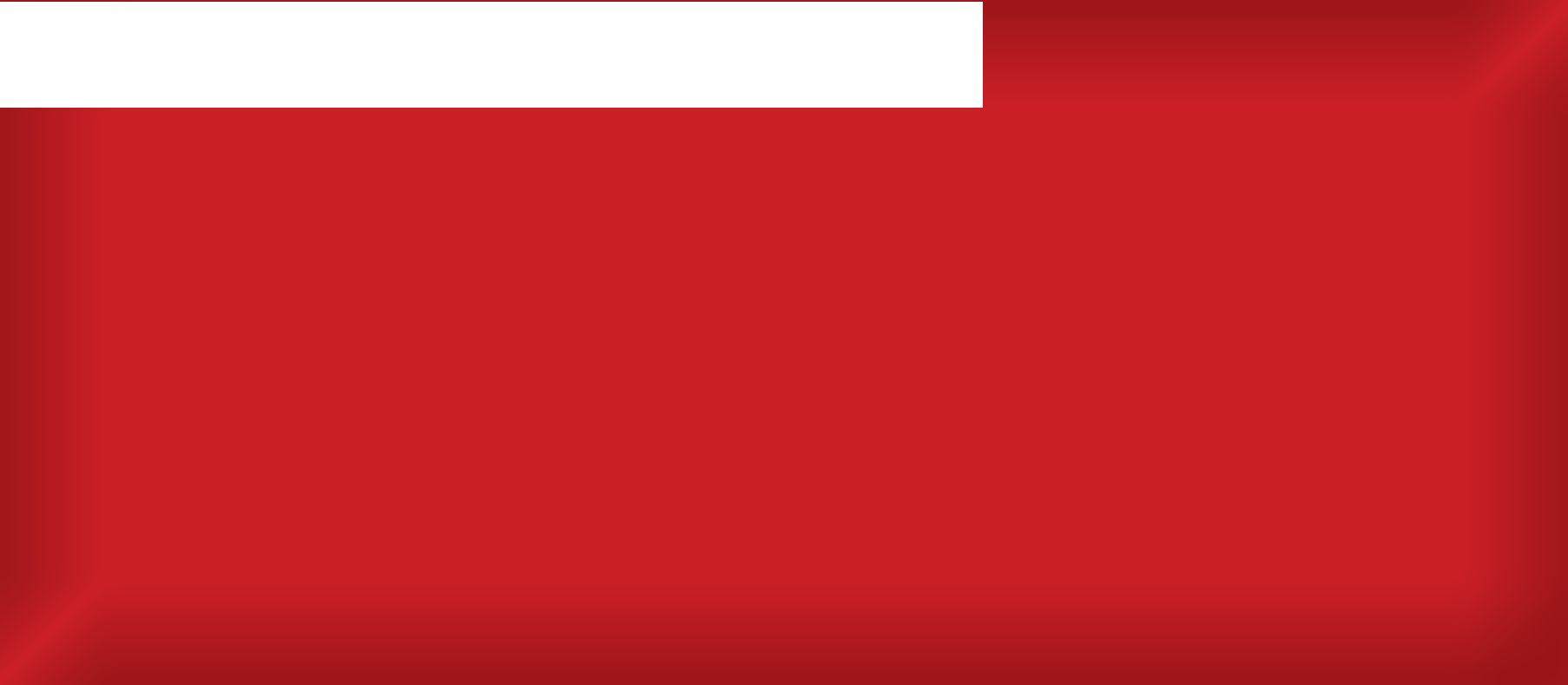 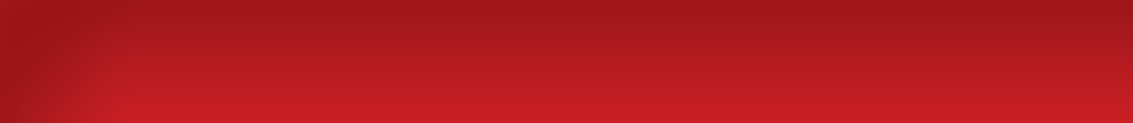 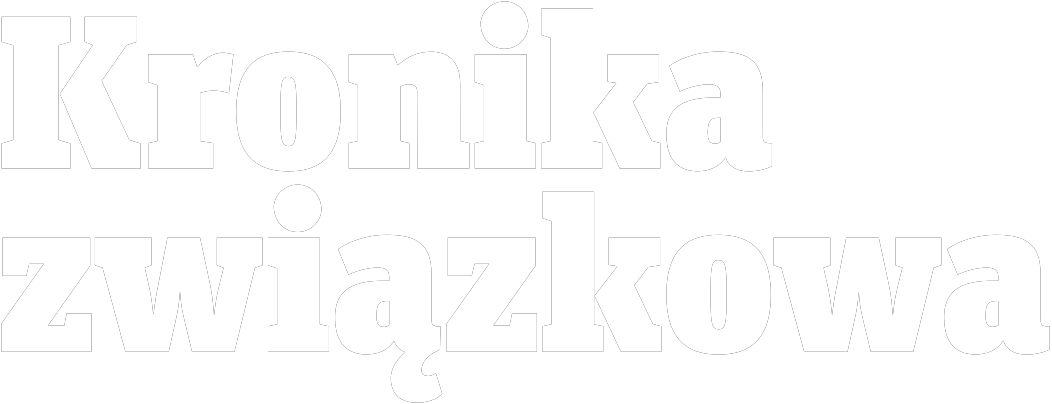 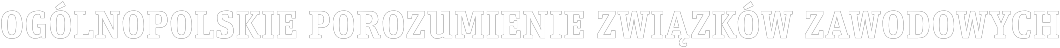 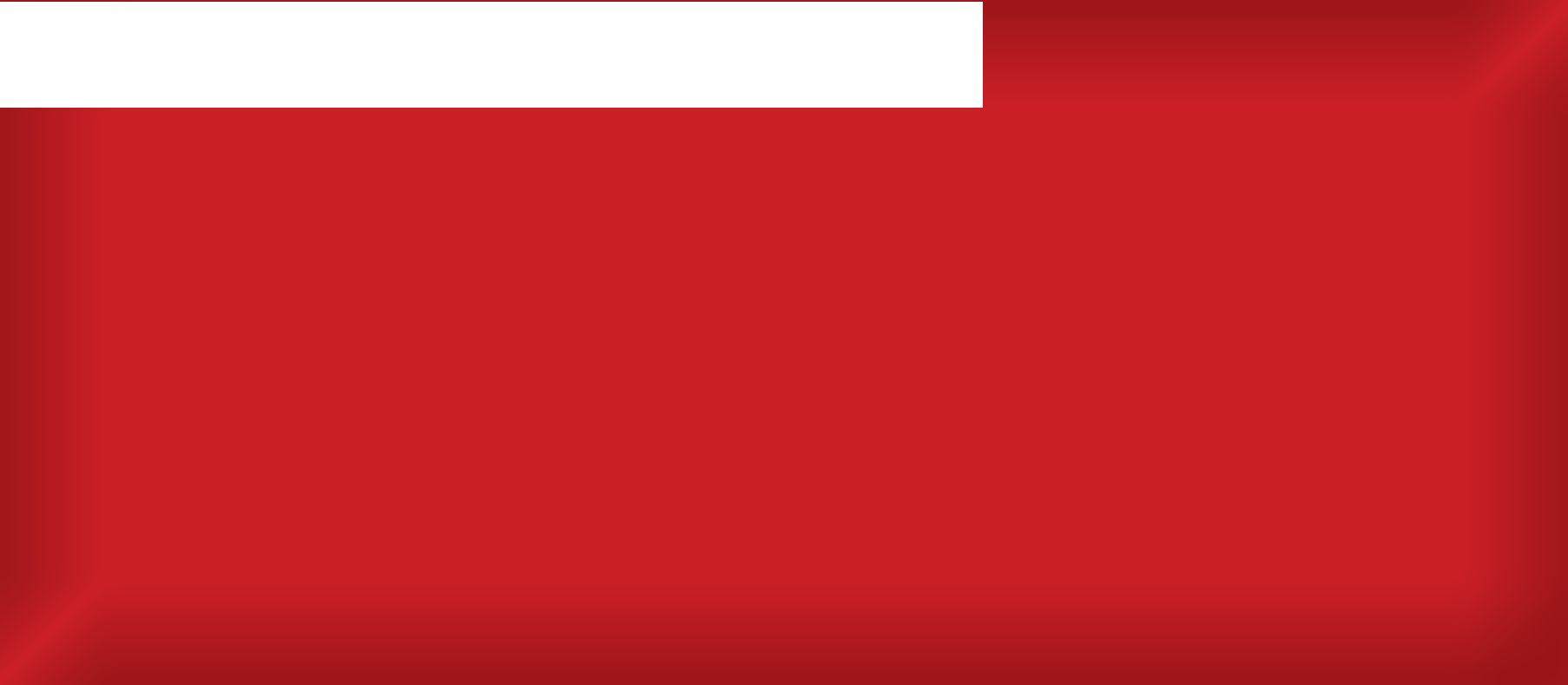 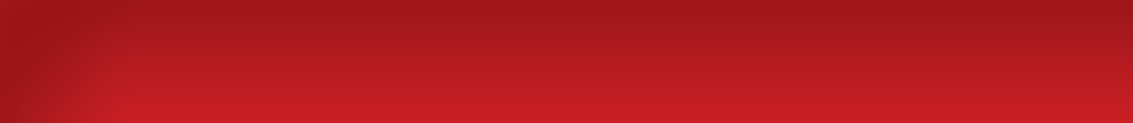 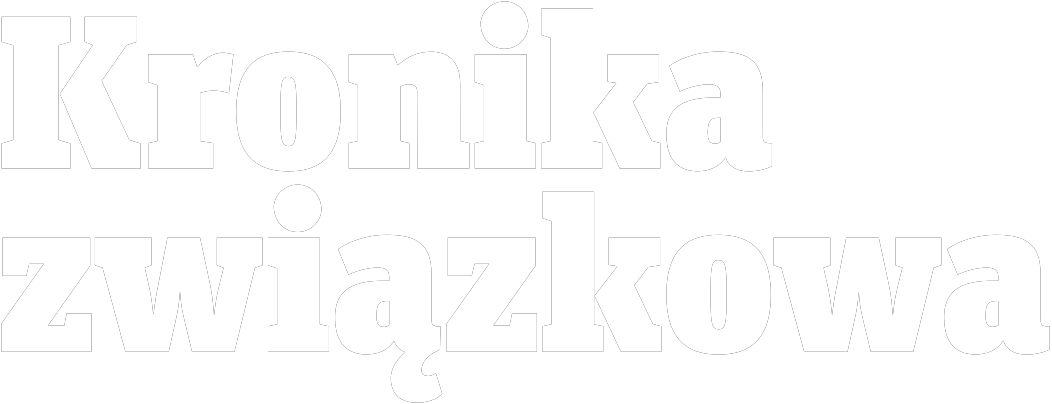 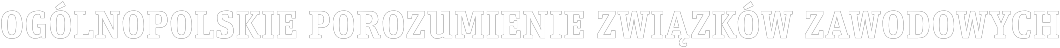 WZZ PGM: - O tym, że będzie lepiej słyszymy od lat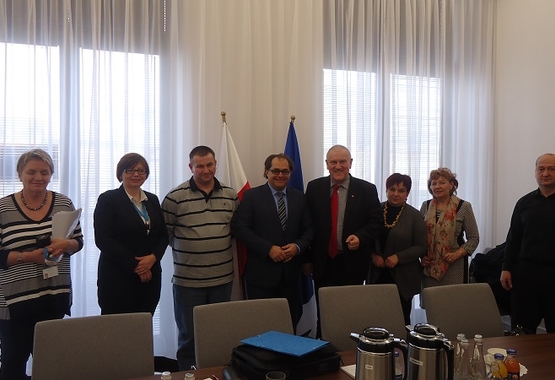 Związkowcy z Port Gdańsk Eksploatacja (PGE), zaniepokojeni złą sytuacją spółki napisali list otwarty do władz centralnych. - O tym, że będzie lepiej słyszymy od lat. Jesteśmy wciąż karmieni obietnicami, a kondycja spółki stale się pogarsza. Świadczą o tym spadające wyniki. My przejadamy kapitał zapasowy i jak tak dalej pójdzie, to czeka nas upadłość, syndyk i sprzedaż za grosze. Przeładunki spadły i bardzo zmieniła się ich struktura, niestety na niekorzyść. Głównie wykonujemy przeładunki drobnicy, które są kosztochłonne, a za mało dochodowych przeładunków masowych. Nam brakuje strategii na przyszłość i gospodarza - mówi Janusz Nowaczkiewicz, przewodniczący Wolnego ZZ Pracowników Gospodarki Morskiej PGE. To nie pierwsze wystąpienie kierowane do rządu przez portowe związki. Przypomnijmy: 1 lutego 2017 do Ministerstwa Gospodarki Morskiej i Żeglugi Śródlądowej, do sejmowej Komisji Gospodarki Morskiej i Żeglugi Śródlądowej, do posła Jarosława Kaczyńskiego oraz do premier Beaty Szydło wpłynął list otwarty pracowników. Pracownicy PGE, reprezentowani przez związki zawodowe i Radę Pracowników, wyrazili głębokie zaniepokojenie złą sytuacją ekonomiczno-prawną przedsiębiorstwa, która została spowodowana znaczną podwyżką dzierżaw za tereny eksploatacyjne do 2022 roku, argumentowaną procesem prywatyzacyjnym, który w efekcie nie doszedł do skutku. W połowie lutego 2017, podczas posiedzenia Rady Dialogu Społecznego, przewodniczący OPZZ Jan Guz wyraził zaniepokojenie brakiem reakcji Ministerstwa Gospodarki Morskiej i Żeglugi Śródlądowej na wniosek OPZZ o spotkanie w sprawie sytuacji w spółce Port Gdański Eksploatacja S.A. Guz ponownie wystosował pismo z prośbą o pilne zorganizowanie spotkania z ministrem. 1 marca doszło wreszcie spotkania z ministrem Markiem Gróbarczykiem. Obok przewodniczącego OPZZ wzięli w nim udział reprezentanci PGE: Tatiana Glewicz-Kalamat, Janusz Nowaczkiewicz, Elżbieta Brzezicka, Piotr Ratkowski oraz Norbert Kusiak z biura OPZZ. - Jest szansa na poprawę sytuacji społeczno-ekonomicznej spółki Port Gdański Eksploatacja S.A. (PGE). Wszystko jednak w rękach właściciela oraz zarządu PGE, którzy powinni zintensyfikować dialog społeczny z przedstawicielami pracowników i poważnie potraktować zgłaszane przez nich merytoryczne propozycje działań naprawczych - to konkluzja spotkania. Przewodniczący OPZZ zwrócił się do Ministerstwa Gospodarki Morskiej i Żeglugi Śródlądowej o utrzymywanie stałego kontaktu z przedstawicielami załogi i konsultowanie z nimi wszelkich programów i strategii. Przypomniał, że to dzięki wyrzeczeniom pracowników, którzy zgodzili się na zawieszenie postanowień układu zbiorowego i obniżkę wynagrodzenia, Port Gdański Eksploatacja S.A. może nadal działać. Niestety, sprawy utknęły w miejscu. Związkowcy znowu napisali do premiera – tym razem Mateusza Morawieckiego. Czy premier zajmie stanowisko w tej sprawie? Gra idzie o blisko 500 miejsc pracy!  (BP OPZZ) Domagamy się zatrudnienia pracowników!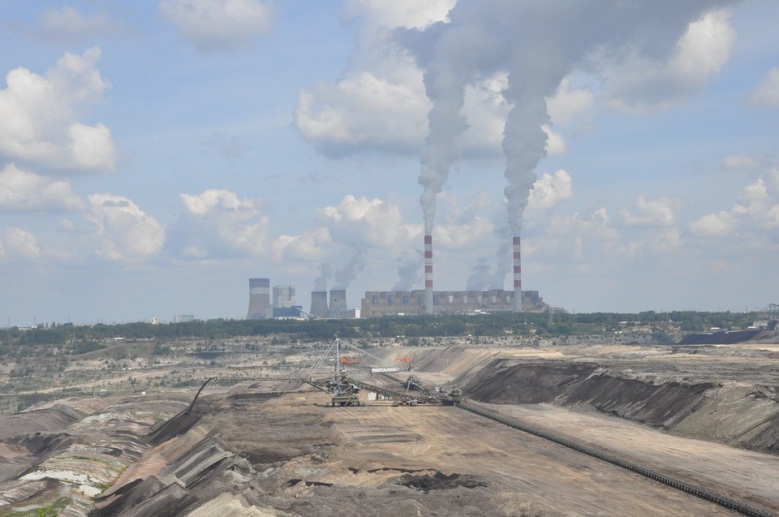 MZZ „Odkrywka” (OPZZ) i pozostałe organizacje związkowe PGE Górnictwo i Energetyka Konwencjonalna S.A. - Oddział Kopalnia Węgla Brunatnego Bełchatów, podpisały wspólne wystąpienie do dyrektora Mariana Rainczuka. Związkowcy wzywają do rozpoczęcia negocjacji i zawarcia porozumienia w sprawie dalszego procesu etatyzacji, która wiąże się z odejściami pracowników. Oczekują także zabezpieczenia stabilności funkcjonowania kopalni. Organizacje związkowe kierują ten wniosek w trosce o bezpieczeństwo starzejącej się załogi. Zwracają uwagę na braki kadrowe, które zaczynają występować między innymi w oddziałach ruchowych. - Zachęcanie przez Pracodawcę przeszeregowaniami indywidualnymi Pracowników, którzy zadeklarują się odejść z zakładu pracy w danym terminie, uważamy za naruszenie ogólnie przyjętych w Kopalni zasad dialogu społecznego – piszą związkowcy. Sygnatariusze pisma domagają się zatrudnienia młodych, doświadczonych i wykwalifikowanych pracowników spółek zależnych i nadzorowanych, których zatrudnienie w Oddziale KWB Bełchatów przyniesie obopólne korzyści dla funkcjonowania kopalni, zwiększy wydajność, obniży koszty, a im samym pozwoli na stabilizację i godne życie. Związkowcy przypominają, że spółki zależne powstały po to, by młodzi ludzie zdobywali w nich doświadczenie aby w przyszłości zastępować na stanowiskach pracy swoich starszych kolegów. (BP OPZZ) Obrady Europejskiego Komitetu Społeczno – Ekonomicznego22 lutego br. odbyło się pierwsze spotkanie grupy analitycznej Europejskiego Komitetu Społeczno- Ekonomicznego. EKES przygotowuje opinię do projektu dyrektywy o przejrzystych i przewidywalnych warunkach pracy w EU. 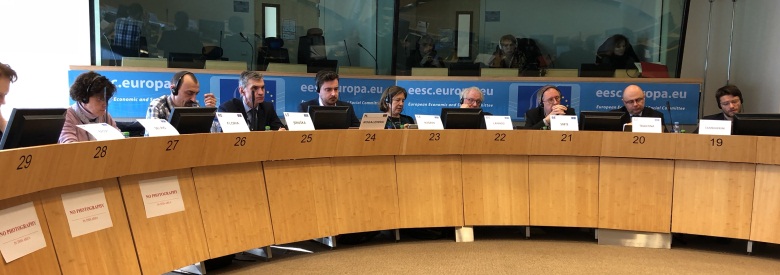 OPZZ w tej grupie roboczej reprezentuje Adam Rogalewski, specjalista ds. międzynarodowych. Propozycja dyrektywy jest realizacją zasad Europejskiego Filary Praw Socjalnych uchwalonego w zeszłym roku (zasada 5 - „Bezpieczne i elastyczne zatrudnienie” oraz zasada7 - „Informacje o warunkach zatrudnienia i ochrona w przypadku zwolnień”). Zgodnie z uzasadnieniem Komisji „ogólnym celem proponowanej dyrektywy jest promowanie bezpieczniejszego i bardziej przewidywalnego zatrudnienia, a równocześnie zapewnienie zdolności adaptacji rynku pracy i poprawa warunków życia i pracy.” Szczegółowe cele dyrektywy to mi.in: 1) poprawa dostępu pracowników do informacji dotyczących ich warunków pracy; 2) poprawa warunków pracy dla wszystkich pracowników, szczególnie w niestandardowych  formach zatrudnienia, a równocześnie zachowanie zdolności adaptacji i innowacyjności rynku pracy; 3) poprawa zgodności z normami w zakresie warunków pracy przez lepsze egzekwowanie przepisów oraz 4) poprawa przejrzystości na rynku pracy przy jednoczesnym unikaniu nakładania nadmiernych obciążeń na przedsiębiorstwa różnej wielkości. Komisja, w założeniach dyrektywy, dąży przede wszystkim do zapewnienia ochrony minimalnych warunków pracy wszystkim pracownikom w Europie, w szczególności pracownikom prekeryjnym. Dyrektywa wprowadza definicję pracownika i pracodawcy oraz ujednolica zasady dotyczące zapewnienia pracownikowi warunków zatrudnienia na piśmie. Kolejne spotkanie grupy analitycznej odbędzie się 5 kwietnia a głosowanie nad opinią planowane jest podczas sesji plenarnej EKES tydzień później. Również Europejska Konfederacja Związków Zawodowych przyjmie stanowisko w tej sprawie podczas posiedzenia Komitetu Wykonawczego - 7 i 8 marca br. Wczoraj odbyło się pierwsze posiedzenie odpowiedniej komisji Parlamentu Europejskiego. Przyjęcie tej dyrektywy jest jednym z głównych priorytetów prezydencji bułgarskiej. (Adam Rogalewski)RDS o zatrudnianiu cudzoziemców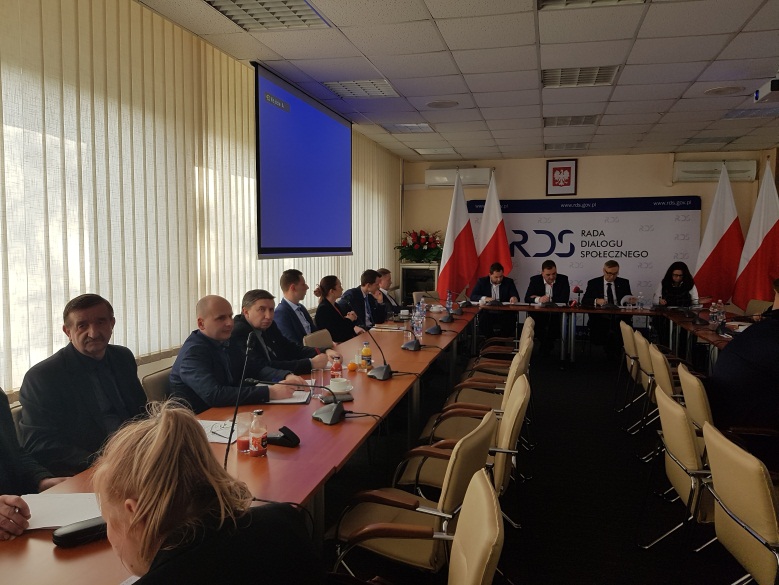 Na posiedzeniu dwóch zespołów roboczych Rady Dialogu Społecznego ds. Strategii na rzecz Odpowiedzialnego Rozwoju i ds. reformy polityki rynku pracy, w dniu 21 lutego 2018 r. rozmawiano na temat bieżącej sytuacji w obszarze zatrudnienia cudzoziemców w Polsce. Wiceminister Stanisław Szwed przekazał informację.Wynika z niej, że na koniec 2017 r. zostało wydanych 234 tys. zezwoleń na pracę dla cudzoziemców ze wszystkich państw trzecich (spoza UE). Jeszcze popularniejsza była uproszczona procedura umożliwiająca obywatelom 6 państw (Armenii, Białorusi, Gruzji, Mołdawii, Rosji oraz Ukrainy) podejmowanie krótkoterminowego zatrudnienia (6 miesięcy w ciągu kolejnych 12 miesięcy) w związku z oświadczeniem o zamiarze powierzenia wykonywania pracy cudzoziemcowi, zarejestrowanym w powiatowym urzędzie pracy. W 2017 r. zarejestrowano 1,8 mln oświadczeń dla ok. 1,1 mln cudzoziemców. Liczba zezwoleń w roku 2017 w stosunku do roku poprzedzającego wzrosła o ok. 85%, natomiast oświadczeń o ok. 40%. Systematycznie też rośnie liczba cudzoziemców zgłoszonych do ubezpieczeń społecznych, szczególnie silnie od 2014 r. Na koniec 2008 r. było ok. 65 tys. cudzoziemców w ZUS, 2014 r. – 124 tys., 2016 r. – 293 tys., na koniec 2017 r. było to już 440 tys. Z dniem 1 stycznia 2018 r. weszła w życie ustawa z dnia 20 lipca 2017 r. o zmianie ustawy o promocji zatrudniania i instytucjach rynku pracy oraz niektórych innych ustaw (Dz.U. poz. 1543). Wprowadzone przepisy dostosowują krajowe prawo do unijnej tzw. dyrektywy sezonowej (2014/36/UE). Główne zmiany polegają na określeniu nowych zasad przyjmowania cudzoziemców do wykonywania prac sezonowych (zgodnie z ww. dyrektywą UE) i pracy krótkoterminowej (na podstawie oświadczeń) w Polsce. Podczas dyskusji pracodawcy przedstawili cztery rekomendacje dotyczące ułatwień w zatrudnianiu cudzoziemców: wsparcie urzędów pracy, aby przyspieszyć procedurę rozpatrywania wniosków, rezygnację z limitowania zatrudnienia cudzoziemców, rezygnację z preferowania zawodów deficytowych oraz rezygnację z testów rynku pracy. Przedstawiciel OPZZ zabierając głos w dyskusji stwierdził, że nie można rozpatrywać sytuacji zatrudnienia cudzoziemców w Polsce bez analizy naszych zasobów pracy. Musimy wziąć pod uwagę, że mamy niski wskaźnik zatrudnienia w Polsce, który wynosi 53,2 proc. Oznacza to, że mamy dużą liczbę biernych zawodowo ( 13,4 miliona osób ), a wśród nich 5,5 miliona osób w wieku aktywności zawodowej. Biorąc pod uwagę, że mamy 1,1 miliona bezrobotnych i corocznie 0,5 miliona absolwentów wchodzących na rynek pracy – to wychodzi na to, że nasze niewykorzystane zasoby pracy kształtują się na poziomie 7 milionów osób, i te liczbę musimy brać pod uwagę, przy dyskusji na temat ułatwień w zatrudnieniu cudzoziemców. OPZZ już dzisiaj obserwuje, że tak gwałtowny napływ cudzoziemców wpływa na zaniżanie wynagrodzeń w Polsce i na wypychanie naszych pracowników, dlatego nie akceptujemy rekomendacji pracodawców, za wyjątkiem wsparcia urzędów pracy. Zwrócono także uwagę wiceministrowi, że niedopuszczalne jest otwieranie furtek w celu omijania wynagrodzeń minimalnych i stawki godzinowej w przypadku pracowników zatrudnionych w rolnictwie, dla tzw. pomocy rolnika. (Bogdan Grzybowski). WAŻNE SPRAWY - PRZEGLĄD TYGODNIA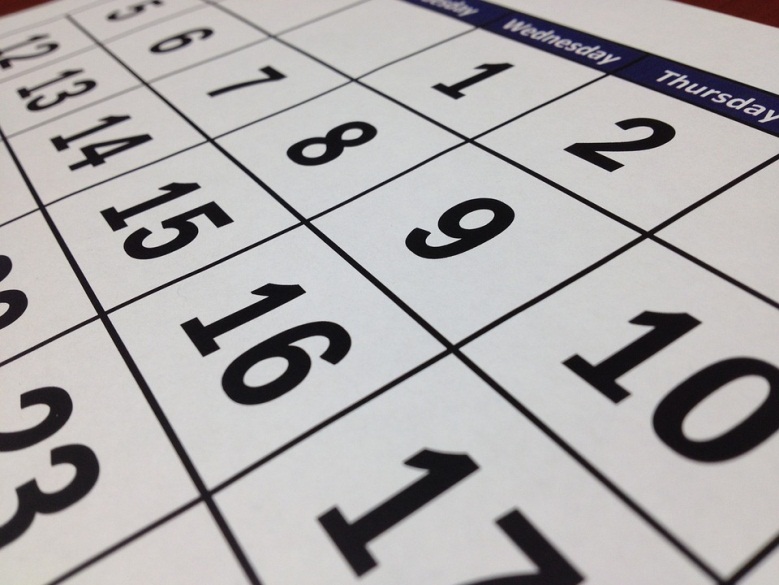 Kolejne antypracownicze rekomendacje komisji kodyfikacyjnej. Kilka dni temu do opinii publicznej przeniknęły jej propozycje, zgodnie z którymi pracownicy mieliby pracować dłużej, być bardziej elastyczni i mieć mniejszą ochronę. Zakładają one między innymi wprowadzenie nowych rodzajów niestandardowych umów, wydłużenie tygodnia pracy w niektórych branżach do 48 godzin, zniesienie granicy 11-godzinnego odpoczynku dobowego dla części pracowników, zniesienie ewidencji czasu pracy dla pracowników małych firm czy możliwość długotrwałego niepłacenia pracownikom za nadgodziny. Teraz dowiadujemy się, że gdy pracownicy z niezadowoleniem przyjmą te rozwiązania, trudniej będzie im protestować. Zgodnie z nowymi rekomendacjami pracodawcy otrzymaliby prawo do uprzedniego badania legalności sporu zbiorowego lub strajku. Również inne akcje protestacyjne miałyby być dokładniej sprawdzane. Najpierw komisja zaproponowała pozbawienie pracowników wielu praw, a teraz chce ograniczyć prawo do protestu. Najniższe emerytury w tym roku mają wzrosnąć o zaledwie 30 zł, a rząd wycofał się z planu jednorazowej wypłaty dla seniorów o najniższych świadczeniach.  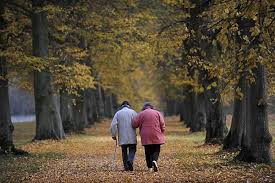 Jednocześnie rośnie liczba osób o krótkich karierach zawodowych lub zatrudnianych w ramach umów, od których nie są odprowadzane składki lub odprowadza się je w minimalnej wysokości. Takich osób jest najwięcej w całej Unii Europejskiej. W efekcie coraz więcej seniorów otrzymuje głodowe emerytury. Niższe od minimalnych świadczenia przyznano aż 12% kobiet, które wystąpiły z wnioskiem. W przypadku mężczyzn ten odsetek jest trzykrotnie niższy i wynosi 4%. Niestety perspektywy dla osób starszych są coraz bardziej pesymistyczne i ma być coraz więcej ubogich seniorów. Zakaz handlu w niedziele wejdzie w życie w marcu, ale już teraz właściciele centrów handlowych prześcigają się w pomysłach, jak go obejść.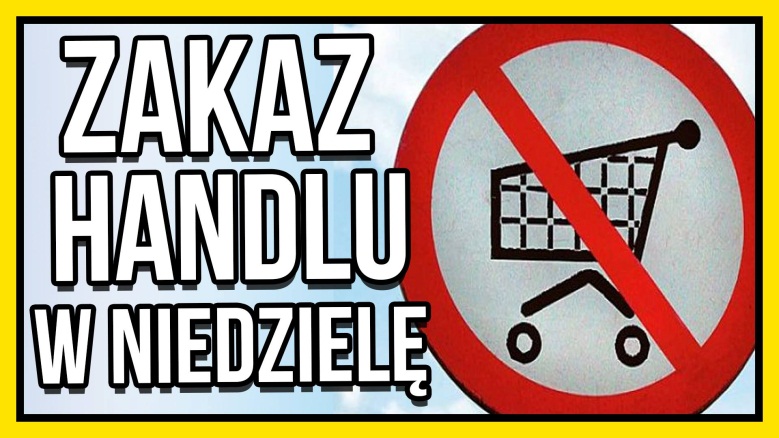 Biedronka dyscyplinuje pracowników i chce ograniczyć branie wolnego w piątki. Pojawiła się już idea otwierania showroomów w galeriach handlowych, w których można będzie przymierzyć ubranie, a następnie kupić je przez internet. Inny pomysł to otwieranie przy supermarketach stacji benzynowych. Na nowy pomysł ominięcia zakazu wpadli właścicieleGalerii Metropolia w Gdańsku, którzy postanowili stworzyć u siebie poczekalnię i kasy biletowe dla podróżnych, aby móc handlować w niedzielę. Z tygodnia na tydzień wychodzi na jaw coraz więcej luk i nieścisłości ustawy. Zamiast wprowadzać złe prawo, lepiej, zgodnie z propozycją OPZZ, radykalnie podnieść wynagrodzenia za każdą pracę w niedzielę. Urzędnicy ZUS przeglądają profile facebookowe pracowników przebywających na zwolnieniach lekarskich, żeby sprawdzić, czy ci nie oszukują. 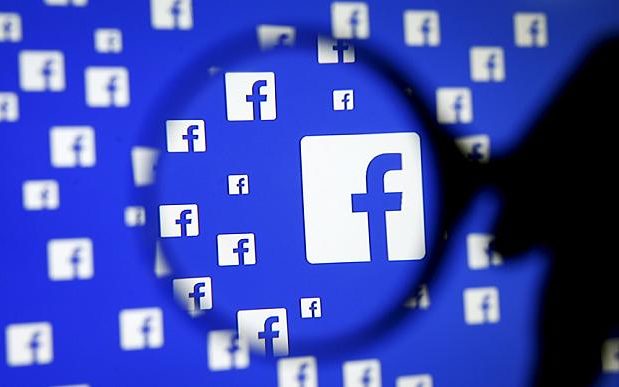 Co roku ZUS sprawdza ponad 500 tys. osób na zwolnieniach lekarskich. Nieprawidłowości dotyczą mniej niż 5% osób. Tymczasem kontrole PIP obejmują zaledwie 80 tys. firm, a nieprawidłowości dotyczą ponad połowy z nich. Ponadto w realiach polskiego stresującego i chorobogennego rynku pracy, czasem pracownicy biorą zwolnienia, żeby uporać się z przemęczeniem i wyczerpaniem nerwowym. Gdyby pracownicy mieli lepsze warunki pracy, a ich prawa byłyby rzadziej łamane, z pewnością pracownicy rzadziej szliby na chorobowe.Rząd przedstawił założenia projektu o specjalnych strefach ekonomicznych. Dotychczas Polska była jednym z nielicznych krajów na świecie, gdzie funkcjonowały SSE, czyli regiony, w których przedsiębiorcy mieli różne rodzaje ulg i preferencji podatkowych. Zamiast zlikwidować strefy, rząd postanowił je rozszerzyć na cały kraj. Preferencje podatkowe w nowym modelu SSE uzależnione są od miejsca inwestycji, jej charakteru i jakości tworzonych miejsc pracy. Premiowane mają być inwestycje w miastach średnich – rząd chce też w większym stopniu dowartościować małe i średnie przedsiębiorstwa. W praktyce nowe rozwiązania oznaczają kolejne prezenty dla biznesu i zmniejszenie wpływów podatkowych do budżetu państwa. Kilka dni temu media obiegła informacja o olbrzymich nagrodach dla ministrów rządu Beaty Szydło w ubiegłym roku. Otrzymali oni nagrody od 65,1 tys. złotych do 82,1 tys. Okazało się, że bardzo wysokie premie za swoją pracę dostali również ministrowie prezydenccy i wojewodowie.  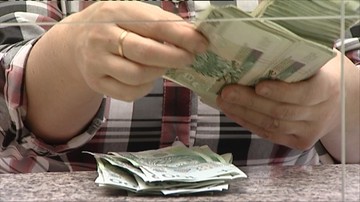 Zgodnie z informacjami dziennika „Fakt” prezydent Andrzej Duda przeznaczył 256 tys. zł na nagrody dla swoich ośmiu ministrów. Najwięcej otrzymał szef gabinetu głowy państwa Krzysztof Szczerski – ponad 41 tysięcy złotych i Paweł Mucha – 38 tys. Jak informuje RMF FM, wysokie nagrody otrzymali też wojewodowie i wicewojewodowie. Nawet krytykowany za reakcje po przejściu nawałnicy na Pomorzu wojewoda Dariusz Drelich otrzymał 15 tys. zł. Podobne nagrody przyznano w innych województwach. Obóz rządzący bardzo sowicie wynagradza swoich wysokich urzędników. Nagrody otrzymują wszyscy, niezależnie od zasług i kompetencji. W tym samym czasie większość pracowników sfery budżetowej wciąż nie ma podwyżek, a o nagrodach może co najwyżej pomarzyć. Miała być dobra zmiana dla wszystkich, a tymczasem najwyższe profity mają ludzie lojalni wobec partii rządzącej. (Piotr Szumlewicz)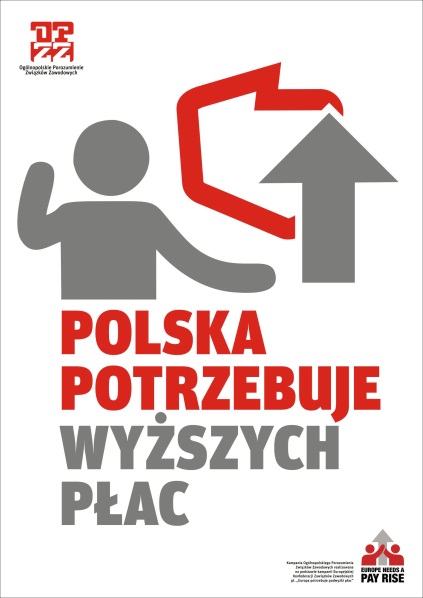 